FORMULARIO DE SOLICITUD DE RESIDENCIA TALLER EN ,
IMPORTANTE: Todos los campos de este formulario  son obligatorios excepto los que están indicados con *. La candidatura será  desestimada en caso de  que no se hayan completado todos los campos obligatorios.DATOS PERSONALESNombre:Apellidos:Dirección  Completa (incluir ciudad i/o país): Teléfono:Correo electrónico:Fecha de nacimiento:Nacionalidad:Web*:Redes Sociales*:MODALIDAD DE RESIDENCIA - TALLER SOLICITADOMarcar una X en la modalidad a la que queráis optar. Se puede solicitar más de una modalidad en esta convocatoria.1. Residencia de larga duración (2 años*)A- Residencia durante el período 13 de Febrero de 2017 - 13 de Febrero de 2019B- Residencia durante el período 13 de Febrero de 2017 - 13 de Febrero de 2019C- Residencia durante el período 13 de Febrero de 2017 - 13 de Febrero de 2019D- Residencia durante el período 13 de Febrero de 2017 - 13 de Febrero de 2019E-  Residencia durante el período 13 de Febrero de 2017 - 13 de Febrero de 20192. Residencias de corta duración (6 meses)F-Residencia durante el período 13 de Febrero de 2017 - 13 de Agosto de 2017G- Residencia durante el período 14 de Agosto de 2017 - 14 de Febrero de 20183. Residencias de corta duración (4 meses)H - Residencia durante el período 13 de Febrero de 2017 - 13 de Junio de 2017I - Residencia durante el período (fechas a concretar)DOCUMENTACIÓNCurrículum Vitae (máx. de 2.500 caracteres contando espacios)DECLARACIÓN  DEL  ARTISTALa declaración del artista ('Artist statement') no es una biografía i sí un breve discurso  sobre la identidad artística del trabajo,  concepto, temàtica , formalmente.(máximo  de 2.000 caracteres contando espacios).VINCULACIÓN CON  EL PROYECTO - PROPUESTASL'Associació d'Idees EMA considera importante  que los artistas residentes puedan generar propuestas formativas, de exhibición, investigación, producción o simplemente actividades para generar sinergias  entre los residentes del centro.Tienes alguna idea de taller que quieras impartir durante tu residencia? Alguna actividad expositiva i/o artística?INFORMACIÓN COMPLEMENTÁRIAPrevisión del uso del tallerConsideramos importante i valoramos positivamente que el artista tenga una dedicación continuada en su trabajo artístico para obtener el máximo rendimiento de los recursos disponibles del centro.Marcar una X en vuestra modalidad de dedicación (sin tener  en cuenta  viajes profesionales o vacaciones)Menos de 2 días por semana______ (     )Entre 2 i 4 días por semana______ (     )Más de 4 días por semana______ (     )Como has conocido esta convocatoria? *A- A través de canales de difusión de :Newsletter______ (  )Web______ (  )Redes sociales______ (  )Material gráfico ______ (  )B- A través de un  portal especializado en arte______ (  )En caso  afirmativo, cual?:C- A través de un  artista o conocido______ (  )D- A través de otros medios______ (  )En caso afirmativo, nos puedes decir cual ?:Gracias por rellenar el cuestionarioRecuerda que para que la valoración sea completa  debes adjuntar este formulario conjuntamente con vuestro dossier al siguiente correo electrónico: convocatorias@laescocesa.org Enviar un dossier con imágenes de las obras con la correspondiente ficha técnica (en formato pdf) con un mínimo de 5 obras y un máximo de 10 0bras (archivo anexo máx. 3 MB). En caso de dossiers más pesados enviar el enlace de descarga de servidor máx. 7 MB). Las medidas recomendadas para las imágenes es de 1024x768 píxeles a una resolución de 72ppp.URL (únicamente para vídeos): Escribe una única URL que enlace con un vídeo o animación en línea con el mismo dossier.ASSOCIACIÓ D’IDEES EMA // , CENTRE DE CREACIÓ
| C/ Pere IV 345, 08020 Barcelona | convocatorias@laescocesa.orghttp://www.laescocesa.org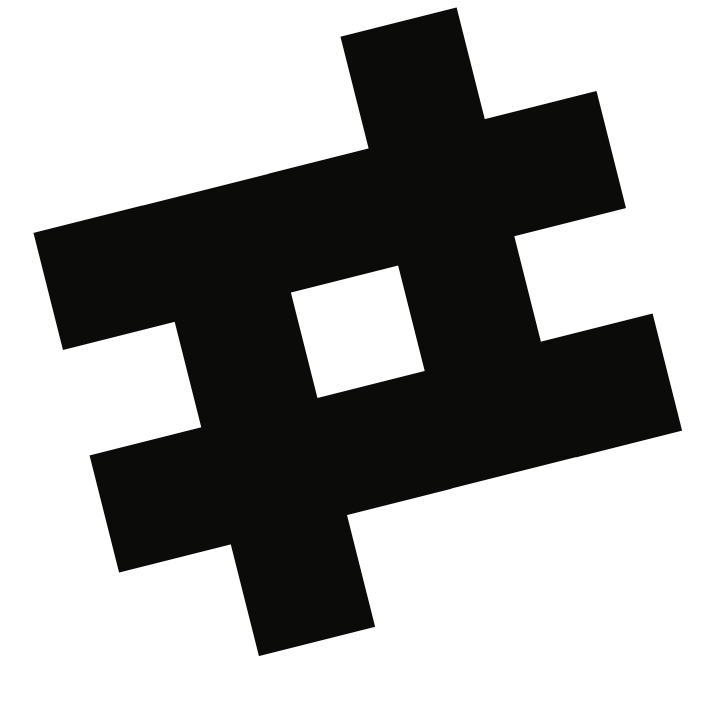 